Wojewódzki Szpital Specjalistycznyim. św. Rafała w Czerwonej Górzeul. Czerwona Góra 1026-060 ChęcinyINFORMACJA POKONTROLNA NR KC-I.432.165.6.2022/ASE-10z kontroli w trakcie realizacji projektu nr RPSW.07.03.00-26-0015/17 pn. „Budowa nowego pawilonu oraz przebudowa I piętra segmentu A wraz z doposażeniem z przeznaczeniem
na Świętokrzyskie Centrum Chorób Płuc w Wojewódzkim Szpitalu Specjalistycznym”, realizowanego w ramach Działania 7.3 „Infrastruktura zdrowotna i społeczna”, 7 Osi priorytetowej – „Sprawne usługi publiczne” Regionalnego Programu Operacyjnego Województwa Świętokrzyskiego na lata 2014 - 2020, polegającej na weryfikacji dokumentów w zakresie prawidłowości przeprowadzenia właściwych procedur dotyczących udzielania zamówień publicznych, przeprowadzonej na dokumentach w siedzibie Instytucji Zarządzającej Regionalnym Programem Operacyjnym Województwa Świętokrzyskiego na lata 2014-2020 w dniu 08.12.2022 r. oraz dodatkowo na dokumentacji dostarczonej przez Beneficjenta do dnia 22.12.2022 r.I. INFORMACJE OGÓLNE:Nazwa i adres badanego Beneficjenta:Wojewódzki Szpital Specjalistyczny im. św. Rafała w Czerwonej Górzeul. Czerwona Góra 1026 - 060 ChęcinyStatus prawny Beneficjenta:Samodzielny Publiczny Zakład Opieki ZdrowotnejII. PODSTAWA PRAWNA KONTROLI:Niniejszą kontrolę przeprowadzono na podstawie art. 23 ust. 1 w związku z art. 22 ust. 4 ustawy z dnia 11 lipca 2014 r. o zasadach realizacji programów w zakresie polityki spójności finansowanych w perspektywie finansowej 2014-2020 (Dz.U. z 2020 r., poz. 818. z późn. zm.).III. OBSZAR I CEL KONTROLI:Cel kontroli stanowi weryfikacja dokumentów w zakresie prawidłowości przeprowadzenia przez Beneficjenta właściwych procedur dotyczących udzielania zamówień publicznych w ramach realizacji projektu nr RPSW.07.03.00-26-0015/17 pn. „Budowa nowego pawilonu 
oraz przebudowa I piętra segmentu A wraz z doposażeniem z przeznaczeniem na Świętokrzyskie Centrum Chorób Płuc w Wojewódzkim Szpitalu Specjalistycznym”.Weryfikacja obejmuje dokumenty dotyczące udzielania zamówień publicznych związanych z wydatkami przedstawionymi przez Beneficjenta we wniosku o płatność nr RPSW.07.03.00-26-0015/17-056.Kontrola przeprowadzona została przez Zespół Kontrolny złożony z pracowników Departamentu Kontroli i Certyfikacji RPO Urzędu Marszałkowskiego Województwa Świętokrzyskiego 
z siedzibą w Kielcach, w składzie:Pani Aneta Serweta – Główny specjalista (kierownik Zespołu Kontrolnego),Pan Dariusz Kosela – Starszy inspektor (członek Zespołu Kontrolnego).IV. USTALENIA SZCZEGÓŁOWE:W wyniku weryfikacji dokumentów dotyczących zamówień udzielonych w ramach projektu 
nr RPSW.07.03.00-26-0015/17, przesłanych do Instytucji Zarządzającej Regionalnym Programem Operacyjnym Województwa Świętokrzyskiego na lata 2014-2020 przez Beneficjenta 
za pośrednictwem Centralnego systemu teleinformatycznego SL2014, Zespół Kontrolny ustalił, 
co następuje:1. Beneficjent w trybie określonym w art. 39 ustawy Pzp przeprowadził postępowanie o udzielenie zamówienia publicznego. Zamówienie nr 608408-N-2019 zostało wszczęte w dniu 10.10.2019 r, 
nr referencyjny ZP-1423-2019 i dotyczyło wyboru wykonawcy budowy nowego pawilonu oraz przebudowy I piętra segmentu A z przeznaczeniem na Świętokrzyskie Centrum Chorób Płuc 
w Wojewódzkim Szpitalu Specjalistycznym. Efektem rozstrzygnięcia postępowania było zawarcie 
w dniu 25.08.2020 r. umowy nr 10/RB/2020 pomiędzy Beneficjentem a firmą Kartel S.A z siedzibą w Jędrzejowie ul. Przemysłowa 8, na kwotę 30 976 000,00 zł brutto. Termin realizacji przedmiotu umowy określono do dnia 19.11.2021 r.W/w postępowanie wraz z podpisaną umową nr  10/RB/2020 było przedmiotem kontroli realizacji projektu przeprowadzonej na dokumentach w siedzibie Instytucji Zarządzającej w dniach od 21 grudnia do 23 lutego 2021 roku, a szczegółowo zostało opisane w Informacji Pokontrolnej Nr KC-I.432.344.2.2020/PB-2 z dnia 23.02.2021 r. W wyniku tejże weryfikacji nie stwierdzono błędów 
i uchybień.Wprowadzone zmiany do umowy nr 10/RB/2020 poprzez zawarcie Aneksu nr 1 w dniu 
11.06.2021 r. było przedmiotem kontroli w dniu 29.09.2021 r., a szczegółowo zostało opisane 
w Informacji Pokontrolnej Nr KC-I.432.624.1.2021/PP-4 z dnia 27.10.2021 r. W wyniku tejże weryfikacji nie stwierdzono błędów i uchybień.Wprowadzone zmiany do umowy nr 10/RB/2020 poprzez zawarcie Aneksu nr 2 w dniu 
25.08.2021 r., i Aneksu nr 3 w dniu 04.11.2021 r. były przedmiotem kontroli w dniach 
od 07.03.2022 r. do 07.04.2022 r., a szczegółowo zostało opisane w Informacji Pokontrolnej 
Nr KC-I.432.231.1.2022/RGZ-6 z dnia 12.04.2022 r.  W wyniku tejże weryfikacji nie stwierdzono błędów i uchybień.Podczas przedmiotowej kontroli Zespół Kontrolny poddał szczegółowej analizie postanowienia zawartych poniżej Aneksów do umowy nr 10/RB/2020:- Aneks nr 4 z dnia 25.04.2022 r. dotyczący zwiększenia wynagrodzenia Wykonawcy w związku 
z wykonaniem szeregu robót dodatkowych koniecznych do prawidłowego funkcjonowania budynku Świętokrzyskiego Centrum Chorób Płuc;- Aneks nr 5 z dnia 27.05.2022 r. dotyczący zwiększenia wynagrodzenia Wykonawcy w związku 
z wykonaniem szeregu robót dodatkowych koniecznych do prawidłowego funkcjonowania przebudowywanego I piętra segmentu A oraz budynku Świętokrzyskiego Centrum Chorób Płuc oraz zmiany terminu wykonania całości przedmiotu umowy do dnia 30.06.2022 r.;- Aneks nr 6 z dnia 30.06.2022 r. dotyczący wydłużenia terminu realizacji całości przedmiotu umowy do dnia 30.09.2022 r.W wyniku tejże weryfikacji stwierdzono, iż wprowadzone zmiany w/w Aneksach dla umowy 
nr 10/RB2020 są zgodne z art. 144 ust. 1 pkt 2 i 6 ustawy z dnia 29 stycznia 2004 r. Prawo zamówień publicznych (Dz. U. z 2019 r. poz. 1843) oraz § 18 ust. 5 pkt 5.2 umowy 10/RB/2020.Beneficjent pod weryfikowany wniosek o płatność nr  RPSW.07.03.00-26-0015/17-056 nie załączył dokumentacji dotyczącej odbioru końcowego dla ww. umowy.W wyniku weryfikacji dokumentacji dotyczącej zawarcia ww. Aneksów nie stwierdzono uchybień 
i nieprawidłowości.Lista sprawdzająca powyższe Aneksy stanowi dowód nr 1 do niniejszej Informacji Pokontrolnej.2. Beneficjent w ramach realizacji projektu przeprowadził w trybie określonym w art. 275 pkt 1 Pzp  (w trybie podstawowym bez negocjacji) ustawy z dnia 11 września 2019 r. (Dz. U. z 2021 r. poz. 1129 z zm.), postępowanie o udzielenie zamówienia publicznego. Zamówienie nr 2022/BZP 00300162/01 zostało wszczęte w dniu 10.08.2022 r., nr referencyjny ZP-0944-2022 
i dotyczyło „Wyposażenia w aparaturę medyczną i sprzęt medyczny Wojewódzki Szpital Specjalistyczny im. Św. Rafała w Czerwonej Górze”. W ramach postępowania możliwe było składanie ofert częściowych. Postępowanie zostało podzielone na 5 zadań:Zadanie nr 1 – Aparat do elektrochirurgii – 2 zestawy;Zadanie nr 2 – Mikroskop – 2 sztuki;Zadanie nr 3 – Dygestorium laboratoryjne – 1 zestaw;Zadanie nr 4 – Insuflator CO2 z oddymianiem – 1 zestaw;Zadanie nr 5 - Pulsoksymetr – 3 sztuki.Zespół Kontrolny nadmienia, że zadania nr 1-3 zostały dofinansowane ze środków budżetu Województwa Świętokrzyskiego w 2022 roku w ramach zadania pn. „Wyposażenie w aparaturę medyczną i sprzęt medyczny Wojewódzkiego Szpitala Specjalistycznego im. Św. Rafała 
w Czerwonej Górze” i zawarte umowy dla ww. zadań nie podlegają kontroli przez Zespół Kontrolny, ponieważ stanowią wydatek niekwalifikowalny w ramach projektu nr RPSW.07.03.00-26-0015/17.Zadanie nr 4 zostało sfinansowane ze środków własnych Wojewódzkiego Szpitala Specjalistycznego im. Św. Rafała w Czerwonej Górze.Natomiast zadanie nr 5 zostało dofinansowane ze środków budżetu Województwa Świętokrzyskiego w 2022 roku w ramach projektu nr RPSW.07.03.00-26-0015/17 pn. „Budowa nowego pawilonu oraz przebudowa I piętra segmentu A wraz z doposażeniem z przeznaczeniem na Świętokrzyskie Centrum Chorób Płuc w Wojewódzkim Szpitalu Specjalistycznym” w ramach zadania: „Dodatkowy zakup sprzętu i aparatury medycznej do walki z wirusem – Covid19”.Efektem rozstrzygnięcia postępowania dla zadania nr 5 było podpisanie w dniu 31.08.2022 r. umowy nr 217/D/2022 pomiędzy Wojewódzkim Szpitalem Specjalistycznym im. Św. Rafała w Czerwonej Górze a Biameditek Sp. z o.o. z siedzibą ul. Elewatorska 58, 15-620 Białystok, na kwotę 5.028,48 zł brutto. Termin realizacji przedmiotu umowy określono do 60 dni od dnia podpisania umowy.Protokół instalacji aparatury medycznej z dnia 28.09.2022 r. potwierdza wykonanie dostawy, instalacji oraz przeszkolenia personelu zgodnie z terminem wskazanym w ww. umowie.W wyniku weryfikacji dokumentacji dotyczącej ww. zamówienia publicznego nie stwierdzono uchybień i nieprawidłowości.Postępowanie zostało zweryfikowane przy wykorzystaniu listy sprawdzającej stanowiącej dowód nr 2 do Informacji Pokontrolnej.We wniosku o płatność nr RPSW.07.03.00-26-0015/17-056 Beneficjent rozlicza wydatki związane z podpisaniem Aneksu nr 4, 5 i 6 do umowy nr 10/RB/2020 oraz umowy nr  217/D/2022.V. REKOMENDACJE I ZALECENIA POKONTROLNE:IZ RPOWŚ na lata 2014-2020 odstąpiła od formułowania rekomendacji oraz zaleceń pokontrolnych.Niniejsza Informacja Pokontrolna zawiera 5 stron oraz 2 dowody, które dostępne 
są do wglądu w siedzibie Departamentu Kontroli i Certyfikacji RPO, ul. Wincentego Witosa 86, 
25 – 561 Kielce.Dokument sporządzono w dwóch jednobrzmiących egzemplarzach, z których jeden zostaje przekazany Beneficjentowi. Drugi egzemplarz oznaczony terminem „do zwrotu” należy odesłać
na podany powyżej adres w terminie 14 dni od dnia otrzymania Informacji Pokontrolnej.Jednocześnie informuje się, iż w ciągu 14 dni od dnia otrzymania Informacji Pokontrolnej Beneficjent może zgłaszać do Instytucji Zarządzającej pisemne zastrzeżenia, co do ustaleń w niej zawartych. Zastrzeżenia przekazane po upływie wyznaczonego terminu nie będą uwzględnione.Kierownik Jednostki Kontrolowanej może odmówić podpisania Informacji Pokontrolnej informując na piśmie Instytucję Zarządzającą o przyczynach takiej decyzji.Ponadto, Beneficjent w terminach wskazanych w rekomendacjach i zaleceniach pokontrolnych zobowiązany jest do przekazania pisemnej informacji o sposobie wykonania zaleceń pokontrolnych lub wykorzystania rekomendacji, a także o podjętych działaniach lub przyczynach 
ich zaniechania, a w przypadku uzupełniania dokumentacji dostarczenia jej we wskazanych sposobie 
i formie.Kontrolujący: IMIĘ I NAZWISKO: Aneta Serweta                                     ………………………………….IMIĘ I NAZWISKO: Dariusz Kosela                                     ………………………………….KC-I.432.165.6.2022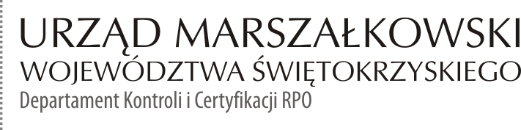 Kielce, dn. 22.12.2022 r.Kontrolowany/a:…………………………………………